Vadovaudamasi Lietuvos Respublikos vietos savivaldos įstatymo 16 straipsnio 2 dalies 15 punktu ir 51 straipsniu, Lietuvos Respublikos biudžeto sandaros įstatymo 26 straipsniu, Kauno miesto savivaldybės taryba  n u s p r e n d ž i a:1. Patvirtinti Kauno miesto savivaldybės 2021 metų biudžetą – 343792,7 tūkst. eurų pajamų ir 390732,9 tūkst. eurų asignavimų pagal 1, 2, 3, 4, 5, 6 ir 7 priedus. 2. Patvirtinti Kauno miesto savivaldybės 2021 metų biudžeto asignavimus iš skolintų lėšų – 14419,9 tūkst. eurų pagal 2021 metais planuojamus su banku pasirašyti paskolų dokumentus. 3. Pavesti Kauno miesto savivaldybės administracijos direktoriui paskirstyti asignavimus iš skolintų lėšų pagal vykdomas priemones. 4. Naudoti Kauno miesto savivaldybės biudžeto 2020 metais nepanaudotas lėšas 6 priede nustatytoms reikmėms. 5. Nustatyti, kad nepanaudotos Savivaldybės biudžeto lėšos piniginei socialinei paramai skaičiuoti ir mokėti naudojamos Lietuvos Respublikos piniginės socialinės paramos nepasiturintiems gyventojams įstatymo 4 straipsnio 5 dalyje nurodytoms socialinės apsaugos sritims finansuoti. 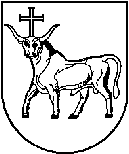 KAUNO MIESTO SAVIVALDYBĖS TARYBAKAUNO MIESTO SAVIVALDYBĖS TARYBASPRENDIMASSPRENDIMASDĖL KAUNO MIESTO SAVIVALDYBĖS 2021 METŲ BIUDŽETO PATVIRTINIMODĖL KAUNO MIESTO SAVIVALDYBĖS 2021 METŲ BIUDŽETO PATVIRTINIMO2021 m. vasario 23 d. Nr. T-582021 m. vasario 23 d. Nr. T-58KaunasKaunasSavivaldybės merasVisvaldas Matijošaitis